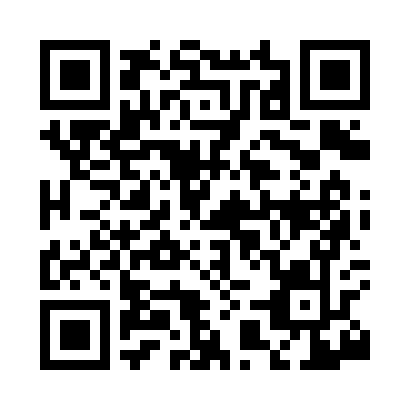 Prayer times for Boyer, Iowa, USAMon 1 Jul 2024 - Wed 31 Jul 2024High Latitude Method: Angle Based RulePrayer Calculation Method: Islamic Society of North AmericaAsar Calculation Method: ShafiPrayer times provided by https://www.salahtimes.comDateDayFajrSunriseDhuhrAsrMaghribIsha1Mon4:055:491:255:289:0110:442Tue4:065:491:255:289:0110:443Wed4:075:501:255:289:0010:444Thu4:085:511:265:289:0010:435Fri4:095:511:265:289:0010:426Sat4:095:521:265:289:0010:427Sun4:105:531:265:288:5910:418Mon4:115:531:265:288:5910:409Tue4:135:541:265:288:5810:4010Wed4:145:551:265:288:5810:3911Thu4:155:551:275:288:5710:3812Fri4:165:561:275:288:5710:3713Sat4:175:571:275:288:5610:3614Sun4:185:581:275:288:5610:3515Mon4:195:591:275:288:5510:3416Tue4:215:591:275:288:5410:3317Wed4:226:001:275:288:5410:3218Thu4:236:011:275:288:5310:3119Fri4:246:021:275:288:5210:2920Sat4:266:031:275:278:5110:2821Sun4:276:041:275:278:5010:2722Mon4:286:051:275:278:5010:2623Tue4:306:061:275:278:4910:2424Wed4:316:071:275:278:4810:2325Thu4:336:081:275:268:4710:2226Fri4:346:091:275:268:4610:2027Sat4:356:101:275:268:4510:1928Sun4:376:111:275:258:4410:1729Mon4:386:121:275:258:4310:1630Tue4:406:131:275:258:4210:1431Wed4:416:141:275:248:4010:13